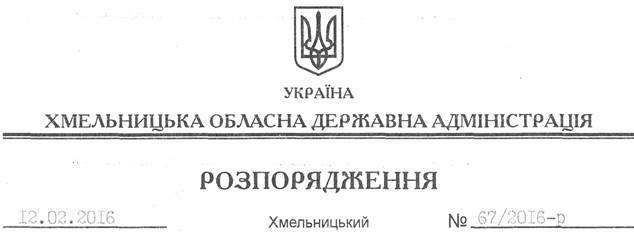 На підставі статей 6, 39 Закону України “Про місцеві державні адміністрації”:Визнати таким, що втратило чинність, розпорядження голови обласної державної адміністрації від 21.05.2010 № 225/2010-р “Про робочу групу з координації дій щодо формування, ведення та використання обласного страхового фонду документації”.Перший заступникголови адміністрації								     В. ПроцюкПро визнання таким, що втратило чинність, розпорядження голови обласної державної адміністрації від 21.05.2010 № 225/2010-р